YEAR 5 PE HOMEWORK – SUMMERLearning Objective: Research any major sporting event occurring in 2019.Task: Create a presentation around this theme; this could becompleted in the following ways:● a video in the form of a news report● a piece of art work● a video of you creating a relevant song● a presentation on PowerPoint or other suitable programme● a collage of photographs● a written report. Remember to pay attention to your spellingpunctuation and grammar● if you have another way you would like to present yourHomework, please ask Mr. RamshawExamples could be:- the Six Nations, The Rugby World Cup, Women’s Football World Cup, Cricket World Cup, The Ashes, Tour de France, Netball World Cup or the UEFA Nations’ League.
	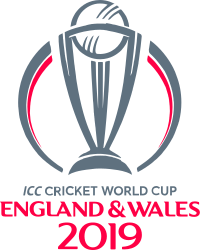 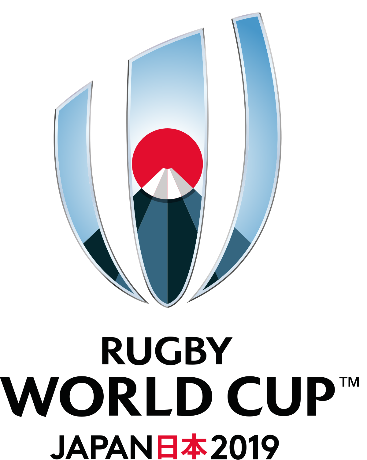 